ПАМЯТКА ДЛЯ РОДИТЕЛЕЙЕЛКА, РАДОСТЬ И ... ОГОНЬНи один новогодний праздник не обходится без пожаров, источником которых становится украшенная елка. Чтобы в ваш дом не пришла беда, помните: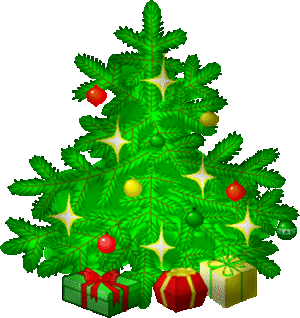 елку надо располагать подальше от печей и электробытовых приборов;подставка для нее должна быть устойчивой;украшайте елку электрогирляндой только заводского изготовления, предварительно проверив ее исправность;ни в коем случае не используйте для украшения елки свечи и бенгальские огни.Именно от стеариновых свечей, бенгальских огней, хлопушек и других огневых эффектов в новогодние ночи вспыхивали пожары в квартирах, горели дома, люди получали ожоги.ПИРОТЕХНИКА - КРАСИВО, НО ОПАСНО!Чрезвычайные происшествия, связанные с применением пиротехники, нередко приводят не только к травмам, но и гибели. Большинство пострадавших, как правило, - дети. Поэтому:При выборе пиротехнических изделий необходимо знать, что использование самодельных пиротехнических изделий запрещено. Более того, приобретая пиротехнические изделия, необходимо проверить наличие сертификата соответствия, наличие инструкции на русском языке, срок годности. Также нужно иметь в виду, что нельзя использовать изделия, имеющие дефекты или повреждениями корпуса и фитиля.Перед использованием пиротехнических изделий необходимо:Выбрать место для фейерверка. Желательно для этих целей использовать большую открытую площадку (двор, сквер или поляна), свободная от деревьев и построек. В радиусе 100 метров не должно быть пожароопасных объектов, стоянок автомашин, деревянных сараев или гаражей, а также сгораемых материалов, которые могут загореться от случайно попавших искр. При ветре до 5 м/с размер опасной зоны по ветру следует увеличить в 3-4 раза. Зрителей необходимо разместить на расстоянии 35-50 метров от пусковой площадки. Использование ракет, бабочек рядом с жилыми домами и другими постройками категорически запрещается, т.к. они могут попасть в окно или форточку, залететь на балкон, чердак или на крышу и стать причиной пожара.Категорически запрещается:Использовать приобретённую пиротехнику до ознакомления с инструкцией по применению и данных мер безопасности;Применять пиротехнику при ветре более 5 м/с;Взрывать пиротехнику, когда в опасной зоне (см. радиус опасной зоны на упаковке) находятся люди, животные, горючие материалы, деревья, здания, жилые постройки, провода электронапряжения;Запускать салюты с рук (за исключением хлопушек, бенгальских огней, некоторых видов фонтанов) и подходить к изделиям в течение 2 минут после их использования;Наклоняться над изделием во время его использования;Использовать изделия с истёкшим сроком годности, а также с видимыми повреждениями;Производить любые действия, не предусмотренные инструкцией по применению и данными мерами безопасности, а так же разбирать или переделывать готовые изделия;Использовать пиротехнику в закрытых помещениях, квартирах, офисах (кроме хлопушек, бенгальских огней и фонтанов, разрешённых к применению в закрытых помещениях), а так же запускать салюты с балконов и лоджий;Разрешать детям самостоятельно приводить в действие пиротехнические изделия;Сушить намокшие пиротехнические изделия на отопительных приборах -батареях отопления, обогревателях и т.п.;Если пиротехника после запуска не сработала, нельзя подходить и смотреть в чем дело (во избежание травм лица).01 – ЕДИНЫЙ ТЕЛЕФОН  СПАСЕНИЯ112 – ВЫЗОВ ЭКСРЕННЫХ СЛУЖБ С МОБИЛЬНЫХ ТЕЛЕФОНОВ262-99-99 – ТЕЛЕФОН ДОВЕРИЯ Главного Управления МЧС России по Свердловской области Вызов с городского телефона:Оператор связи U-telОператор сотовой связи МТСОператор сотовой связи МЕГАФОНОператор сотовой связи БилайнОператор сотовой связи Мотив01 - Пожарная охрана и спасатели 02 - Милиция 03 - Скорая помощь04 - Аварийная служба газовой сети010 — Вызов пожарной охраны и спасателей 020 — Вызов милиции 030 — Вызов скорой помощи 040 — Вызов аварийной службы газа010 — Вызов пожарной охраны и спасателей 020 — Вызов милиции 030 — Вызов скорой помощи 040 — Вызов аварийной службы газа010 — Вызов пожарной охраны и спасателей 020 — Вызов милиции 030 — Вызов скорой помощи 040 — Вызов аварийной службы газа001 — Вызов пожарной и спасателей  002 — Вызов милиции 003 — Вызов скорой медицинской помощи 004 — Вызов аварийной газовой службы901 — Пожарные и спасатели 902 — Милиция 903 — Вызов скорой помощи 904 — Вызов газовой аварийной службы